Nicola Valley Community Arts Council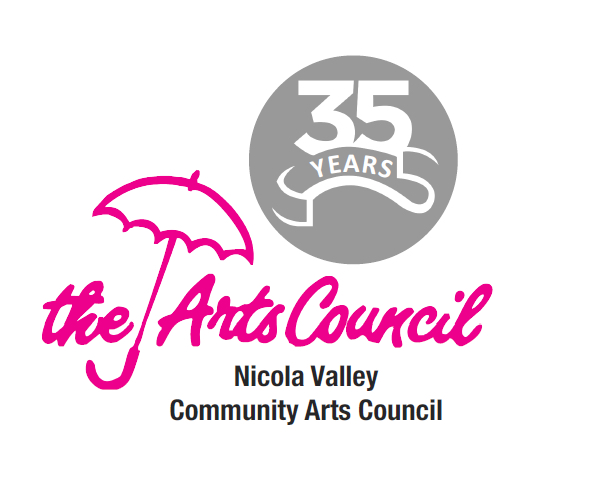 Program Application Form: Promotion Planning PageName of Project/Event:   Organization:                      		Main Contact: NVCAC Promotion Contact: Start / Finish Dates:                        	and times:WhatFormatProvide to:DeadlineWhoDoneImages readyDigital (jpg)On requestText info readydigitalOn requestDesign readydigitalOn requestPosterPrinted, distributedDistribution locationsPress Releasewritten,sent by emailMedia listInvitationsCreated, Sent by emailMembers, guestsBlog postCreated with image and textWebsitesFacebook postCreated with image and textFacebookSocial media postCreated with image and text Twitter, Instagram, etc.Tickets paperInfo for printingMerritt PrintingTickets onlineInfo for online purchaseCanadaHelps event creationInterviewsPhone/in personMedia on requestPaid advertising